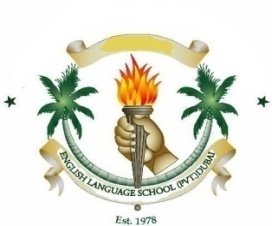 ENGLISH LANGUAGE PRIVATE SCHOOL, DUBAISCHOLASTIC SESSION: 2020-2021SCHEME OF WORK FOR THE SPRING TERM (3rd January 2021 -25th March, 2021)Name of the Teacher:   Grace Ibikunle                                                   Subject:  ENGLISH Literature                             Year: 4Half Term Break from 21st February,2021 to 25th February,2021Spring Break from 28th March, 2021 to 8th April,2021Jaspal KaurHead of the Department.DateWeekModel of learning TopicSkillsCross-curricular linksCross-curricular linksCross-curricular linksSpecific learning objectivesResourcesHome learning/ HomeworkAssessment Platform / Apps for AFL3rd January ,2021     to                            7th January,2021           1st Week    Blended LearningThe Iron ManBy Ted HughesAbout the author.Critical thinking.Critical writing.Characters development Identification of themesUnderstanding reference to contextHistoryCultureCreativitynatureHistoryCultureCreativitynatureHistoryCultureCreativitynatureTo enable the students to:Read with intonation and understand the chapter.Comment on setting and various themes.Comment on the development of the major and minor characters.Identify language featuresMake a vivid description of the Iron man.Identify the main theme and language features of the novel. Active learnBug club comprehensionPower English: writingWordsmithEducation.comQuizzes.comProf QuizCenturyPadletsYouTubeGoogle formsEducation.comWorksheetProf quizYoutube MyOn Reading Google formsQuizzes.comWorksheet (soft copies)Exam.netpadlets                   8th & 9th January are Weekly Holidays                   8th & 9th January are Weekly Holidays                   8th & 9th January are Weekly Holidays                   8th & 9th January are Weekly Holidays                   8th & 9th January are Weekly Holidays                   8th & 9th January are Weekly Holidays                   8th & 9th January are Weekly Holidays                   8th & 9th January are Weekly Holidays                   8th & 9th January are Weekly Holidays                   8th & 9th January are Weekly Holidays                   8th & 9th January are Weekly Holidays                   8th & 9th January are Weekly Holidays10th January ,2021             to                                    14th January,2021           2nd Week    The Iron ManBy Ted HughesChapter 1The Coming of the Iron ManCritical thinking.Critical writing.Characters development Identification of themesUnderstanding reference to contextHistoryCultureCreativitynatureHistoryCultureCreativitynatureHistoryCultureCreativitynatureTo enable the students to:Read with intonation and understand the chapter.Comment on setting and various themes.Comment on the development of the major and minor characters.Identify language featuresMake a vivid description of the Iron man.Identify the main theme and language features of the novel. Active learnBug club comprehensionPower English: writingWordsmithEducation.comQuizzes.comProf QuizCenturyPadletsYouTubeGoogle formsEducation.comWorksheetProf quizYoutube MyOn Reading Google formsQuizzes.comWorksheet (soft copies)Exam.netpadlets15th & 16th January are weekly holidays (Mid-Year Assessment from 17th January,2021 to 28th January,2021)15th & 16th January are weekly holidays (Mid-Year Assessment from 17th January,2021 to 28th January,2021)15th & 16th January are weekly holidays (Mid-Year Assessment from 17th January,2021 to 28th January,2021)15th & 16th January are weekly holidays (Mid-Year Assessment from 17th January,2021 to 28th January,2021)15th & 16th January are weekly holidays (Mid-Year Assessment from 17th January,2021 to 28th January,2021)15th & 16th January are weekly holidays (Mid-Year Assessment from 17th January,2021 to 28th January,2021)15th & 16th January are weekly holidays (Mid-Year Assessment from 17th January,2021 to 28th January,2021)15th & 16th January are weekly holidays (Mid-Year Assessment from 17th January,2021 to 28th January,2021)15th & 16th January are weekly holidays (Mid-Year Assessment from 17th January,2021 to 28th January,2021)15th & 16th January are weekly holidays (Mid-Year Assessment from 17th January,2021 to 28th January,2021)15th & 16th January are weekly holidays (Mid-Year Assessment from 17th January,2021 to 28th January,2021)15th & 16th January are weekly holidays (Mid-Year Assessment from 17th January,2021 to 28th January,2021)31st January,2021       to4th February,2021           3rd WeekThe Iron ManBy Ted HughesChapter 1The Coming of the Iron ManCritical thinking.Critical writing.Characters development Identification of themesUnderstanding reference to contextHistoryCultureCreativitynatureHistoryCultureCreativitynatureHistoryCultureCreativitynatureTo enable the students to:Read with intonation and understand the chapter.Comment on setting and various themes.Comment on the development of the major and minor characters.Identify language featuresMake a vivid description of the Iron man.Identify the main theme and language features of the novel. Active learnBug club comprehensionPower English: writingWordsmithEducation.comQuizzes.comProf QuizCenturyPadletsYouTubeGoogle formsEducation.comWorksheetProf quizYoutube MyOn Reading Google formsQuizzes.comWorksheet (soft copies)Exam.netpadlets                  5th & 6th February are Weekly Holidays                  5th & 6th February are Weekly Holidays                  5th & 6th February are Weekly Holidays                  5th & 6th February are Weekly Holidays                  5th & 6th February are Weekly Holidays                  5th & 6th February are Weekly Holidays                  5th & 6th February are Weekly Holidays                  5th & 6th February are Weekly Holidays                  5th & 6th February are Weekly Holidays                  5th & 6th February are Weekly Holidays                  5th & 6th February are Weekly Holidays                  5th & 6th February are Weekly Holidays7th February,2021            to11th February,2021  4h WeekThe Iron ManBy Ted HughesChapter 1The Coming of the Iron ManCritical thinking.Critical writing.Characters development Identification of themesUnderstanding reference to contextCritical thinking.Critical writing.Characters development Identification of themesUnderstanding reference to contextCritical thinking.Critical writing.Characters development Identification of themesUnderstanding reference to contextHistoryCultureCreativitynatureTo enable the students to:Read with intonation and understand the chapter.Comment on setting and various themes.Comment on the development of the major and minor characters.Identify language featuresMake a vivid description of the Iron man.Identify the main theme and language features of the novel. Active learnBug club comprehensionPower English: writingWordsmithEducation.comQuizzes.comProf QuizCenturyPadletsYouTubeGoogle formsEducation.comWorksheetProf quizYoutube MyOn Reading Google formsQuizzes.comWorksheet (soft copies)Exam.netpadlets12th & 13th February  are Weekly Holidays12th & 13th February  are Weekly Holidays12th & 13th February  are Weekly Holidays12th & 13th February  are Weekly Holidays12th & 13th February  are Weekly Holidays12th & 13th February  are Weekly Holidays12th & 13th February  are Weekly Holidays12th & 13th February  are Weekly Holidays12th & 13th February  are Weekly Holidays12th & 13th February  are Weekly Holidays12th & 13th February  are Weekly Holidays12th & 13th February  are Weekly Holidays14th February,2021   to                         18th February,20215th WeekPOETRY:Collected Poems by Grace Nichols and James CarterI’m Parrot(e-book)Critical thinking.Critical writing.Analyse theme of the poem Understanding reference to contextCritical thinking.Critical writing.Analyse theme of the poem Understanding reference to contextHistoryCultureCreativityGeography and environmentnatureHistoryCultureCreativityGeography and environmentnatureRead with intonation and understand the chapter.Comment on setting and various events.Comprehend the text with relevant answers.Read the poem with clarity and understand its writing style.Draft the summary of the poem.Active learnBug club comprehensionPower English: writingWordsmithEducation.comQuizzes.comProf QuizCenturyPadletsYouTubeGoogle formsEducation.comWorksheetProf quizYoutube MyOn Reading Google formsQuizzes.comWorksheet (soft copies)Exam.netpadlets19th &20th February are Weekly Holidays (Half Term Break From 21st February,2021 to 25th February,2021)19th &20th February are Weekly Holidays (Half Term Break From 21st February,2021 to 25th February,2021)19th &20th February are Weekly Holidays (Half Term Break From 21st February,2021 to 25th February,2021)19th &20th February are Weekly Holidays (Half Term Break From 21st February,2021 to 25th February,2021)19th &20th February are Weekly Holidays (Half Term Break From 21st February,2021 to 25th February,2021)19th &20th February are Weekly Holidays (Half Term Break From 21st February,2021 to 25th February,2021)19th &20th February are Weekly Holidays (Half Term Break From 21st February,2021 to 25th February,2021)19th &20th February are Weekly Holidays (Half Term Break From 21st February,2021 to 25th February,2021)19th &20th February are Weekly Holidays (Half Term Break From 21st February,2021 to 25th February,2021)19th &20th February are Weekly Holidays (Half Term Break From 21st February,2021 to 25th February,2021)19th &20th February are Weekly Holidays (Half Term Break From 21st February,2021 to 25th February,2021)19th &20th February are Weekly Holidays (Half Term Break From 21st February,2021 to 25th February,2021)28th February,2021      to                                4th March,2021          6th   WeekThe Iron ManBy Ted HughesChapter The Coming of the Iron ManCritical thinking.Critical writing.Characters development Identification of themesUnderstanding reference to contextCritical thinking.Critical writing.Characters development Identification of themesUnderstanding reference to contextHistoryCultureCreativityHistoryCultureCreativityMake a list of difficult words to know their meanings.Comment critically on different settings, situations and events.Build Vocabulary by learning the meanings of difficult words and their usage in sentences.Active learnBug club comprehensionPower English: writingWordsmithEducation.comQuizzes.comProf QuizCenturyPadletsYouTubeGoogle formsEducation.comWorksheetProf quizYoutube MyOn Reading Google formsQuizzes.comWorksheet (soft copies)Exam.netpadlets5th & 6th March are Weekly Holidays5th & 6th March are Weekly Holidays5th & 6th March are Weekly Holidays5th & 6th March are Weekly Holidays5th & 6th March are Weekly Holidays5th & 6th March are Weekly Holidays5th & 6th March are Weekly Holidays5th & 6th March are Weekly Holidays5th & 6th March are Weekly Holidays5th & 6th March are Weekly Holidays5th & 6th March are Weekly Holidays5th & 6th March are Weekly Holidays7th March,2021            to11th March,2021           7th WeekThe Iron ManBy Ted HughesChapter 2 The Return of the Iron ManCritical thinking.Critical writing.Characters development Identification of themesUnderstanding reference to contextCritical thinking.Critical writing.Characters development Identification of themesUnderstanding reference to contextCritical thinking.Critical writing.Characters development Identification of themesUnderstanding reference to contextHistoryCultureCreativityGeography and environmentTo enable the students to:Read with intonation and understand the chapter.Comment on setting and various themes.Comment on the development of the major and minor characters.Identify language featuresMake a vivid description of the Iron man.Identify the main theme and language features of the novel. Active learnBug club comprehensionPower English: writingWordsmithEducation.comQuizzes.comProf QuizCenturyPadletsYouTubeGoogle formsEducation.comWorksheetProf quizYoutube MyOn Reading Google formsQuizzes.comWorksheet (soft copies)Exam.netpadlets12th & 13th March are Weekly Holidays12th & 13th March are Weekly Holidays12th & 13th March are Weekly Holidays12th & 13th March are Weekly Holidays12th & 13th March are Weekly Holidays12th & 13th March are Weekly Holidays12th & 13th March are Weekly Holidays12th & 13th March are Weekly Holidays12th & 13th March are Weekly Holidays12th & 13th March are Weekly Holidays12th & 13th March are Weekly Holidays12th & 13th March are Weekly Holidays14th March,2021          to18th March,2021           8th WeekPOETRY:Collected Poems by Grace Nichols and James CarterThe shooting Stars- What Stars are( e-book)Critical thinking.Critical writing.Summary Understanding reference to contextCritical thinking.Critical writing.Summary Understanding reference to contextCritical thinking.Critical writing.Summary Understanding reference to contextHistoryCultureCreativityGeography and environmentRead with intonation and understand the chapter.Comment on setting and various events.Comprehend the text with relevant answers.Read the poem with clarity and understand its writing style.Draft the summary of the poem.Active learnBug club comprehensionPower English: writingWordsmithEducation.comQuizzes.comProf QuizCenturyPadletsYouTubeGoogle formsEducation.comWorksheetProf quizYoutube MyOn Reading Google formsQuizzes.comWorksheet (soft copies)Exam.netpadlets19th & 20th March  are Weekly Holidays19th & 20th March  are Weekly Holidays19th & 20th March  are Weekly Holidays19th & 20th March  are Weekly Holidays19th & 20th March  are Weekly Holidays19th & 20th March  are Weekly Holidays19th & 20th March  are Weekly Holidays19th & 20th March  are Weekly Holidays19th & 20th March  are Weekly Holidays19th & 20th March  are Weekly Holidays19th & 20th March  are Weekly Holidays19th & 20th March  are Weekly Holidays21st   March, 2021     to25th March,2021          9th WeekThe Iron ManBy Ted HughesChapter 2 The Return of the Iron ManCritical thinking.Critical writing.Characters development Identification of themesUnderstanding reference to contextCritical thinking.Critical writing.Characters development Identification of themesUnderstanding reference to contextCritical thinking.Critical writing.Characters development Identification of themesUnderstanding reference to contextHistoryCultureCreativityGeography and environmentTo enable the students to:Read with intonation and understand the chapter.Comment on setting and various themes.Comment on the development of the major and minor characters.Identify language featuresMake a vivid description of the Iron man.Identify the main theme and language features of the novel. Active learnBug club comprehensionPower English: writingWordsmithEducation.comQuizzes.comProf QuizCenturyPadletsYouTubeGoogle formsEducation.comWorksheetProf quizYoutube MyOn Reading Google formsQuizzes.comWorksheet (soft copies)Exam.netpadlets26th & 27th March are Weekly Holidays26th & 27th March are Weekly Holidays26th & 27th March are Weekly Holidays26th & 27th March are Weekly Holidays26th & 27th March are Weekly Holidays26th & 27th March are Weekly Holidays26th & 27th March are Weekly Holidays26th & 27th March are Weekly Holidays26th & 27th March are Weekly Holidays26th & 27th March are Weekly Holidays26th & 27th March are Weekly Holidays26th & 27th March are Weekly HolidaysSPRING BREAKSPRING BREAKSPRING BREAKSPRING BREAKSPRING BREAKSPRING BREAKSPRING BREAKSPRING BREAKSPRING BREAKSPRING BREAKSPRING BREAKSPRING BREAK